 R-2020	General Release - IndividualI hereby give and grant to American Seniors Housing Association (ASHA), Where You Live Matters and GlynnDevins, Inc. ("Agency/Advertiser"), its and their respective licensees, affiliates, successors and assigns (herein collectively called the "licensed parties"), the right to use, publish and copyright my picture/video/recording/likeness in advertising and promotion of American Seniors Housing Association (ASHA), Where You Live Matters and “Agency/Advertiser”, as follows:
Term of Use ("Term"):		Unlimited
Scope of Use:			All visual media: print ads, direct mail, website, broadcast, signage, et al.
I agree that all photographs/video/recordings of me used and taken by the licensed parties are owned by them and that they may copyright material containing same. If I should receive any print, negative or other copy thereof, I shall not authorize its use by anyone else.
I agree that no advertisement or other material need be submitted to me for approval and the licensed parties shall be without liability to me for any distortion or illusionary effect resulting from the publication of my picture, portrait or likeness.
I warrant and represent that this license does not in any way conflict with any existing commitment on my part. I have not heretofore authorized (which authority is still in effect), nor will I authorize or permit for the Term hereunder, the use of my name, picture, portrait, likeness or testimonial statement in connection with the advertising or promotion of any product or service competitive to or incompatible with American Seniors Housing Association (ASHA) and Where You Live MattersNothing herein will constitute any obligation on the licensed parties to make any use of the rights set forth herein. 
_____________________________________________ 	        Office Use Only: Event/Shot DescriptionSignature
_____________________________________________			 SETUP NAME/DESCRIPTION 
Print Name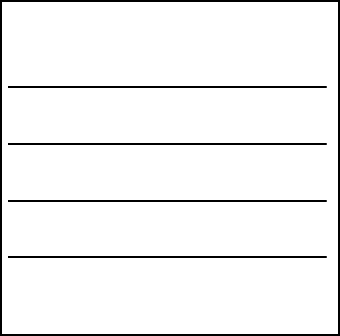 _____________________________________________
Address									
_____________________________________________			City, State, ZIPDate_______________			Email address____________________________________			
I am a parent (or guardian) of above minor on this release and I hereby agree that I and the said minor will be bound by all the provisions contained herein:Name:	_______________________________________	________________________________	Parent/Guardian Print Name					Signature								________________________________								Date